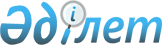 Қазақстан Республикасының Үкіметі мен Қытай Халық Республикасының Үкіметі арасындағы Қазақстан Республикасының Қарулы Күштеріне өтеусіз негізде техникалық көмек (жәрдем) көрсету туралы келісімге қол қою туралыҚазақстан Республикасы Үкіметінің 2015 жылғы 28 тамыздағы № 673 қаулысы

      Қазақстан Республикасының Үкіметі ҚАУЛЫ ЕТЕДІ:



      1. Қоса беріліп отырған Қазақстан Республикасының Үкіметі мен Қытай Халық Республикасының Үкіметі арасындағы Қазақстан Республикасының Қарулы Күштеріне өтеусіз негізде техникалық көмек (жәрдем) көрсету туралы келісімнің жобасы мақұлдансын.



      2. Қазақстан Республикасының Қорғаныс министрі Иманғали Нұрғалиұлы Тасмағамбетовке Қазақстан Республикасының Үкіметі мен Қытай Халық Республикасының Үкіметі арасындағы Қазақстан Республикасының Қарулы Күштеріне өтеусіз негізде техникалық көмек (жәрдем) көрсету туралы келісімге қағидаттық сипаты жоқ өзгерістер мен толықтырулар енгізуге рұқсат бере отырып, Қазақстан Республикасының Үкіметі атынан қол қоюға өкілеттік берілсін.



      3. Осы қаулы қол қойылған күнінен бастап қолданысқа енгізіледі.      Қазақстан Республикасының

      Премьер-Министрі                                     К.Мәсімов

Қазақстан Республикасы   

Үкіметінің         

2015 жылғы 28 тамыздағы   

№ 673 қаулысымен      

мақұлданған        

Жоба 

Қазақстан Республикасының Үкіметі мен Қытай Халық Республикасының Үкіметі арасындағы Қазақстан Республикасының Қарулы Күштеріне өтеусіз негізде техникалық көмек (жәрдем) көрсету туралы келісім

      Бұдан әрі Тараптар деп аталатын Қазақстан Республикасының Үкіметі мен Қытай Халық Республикасының Үкіметі



      екі мемлекет арасындағы достық қарым-қатынастарды одан әрі дамыту және олардың қарулы күштері арасындағы әскери ынтымақтастықты нығайту мақсатында

      төмендегілер туралы келісті: 

1-бап

      Қытай тарапы Қазақстан Республикасының Қарулы Күштерін жарақтандыруда техникалық көмек (жәрдем) ретінде жалпы сомасы 30 миллион юань мүлікті өтеусіз негізде Қазақстан тарапының меншігіне береді, оның тізбесі осы Келісімнің ажырамас бөліктері болып табылатын 1 және 2-қосымшаларда көрсетілген. 

2-бап

      Қытай тарапы мүлікті Алашанькоу шекара пунктіне жеткізеді, онда Тараптардың уәкілетті органдарының өкілдері арасында тиісті актіге қол қойылып, оны қабылдау-беру жүзеге асырылатын болады.



      Алашанькоу шекара пунктіне дейін мүлікті жеткізуге байланысты барлық шығыстарды Қытай тарапы көтереді, ал мүлікті Қазақстан Республикасының аумағы арқылы тасымалдауға байланысты одан кейінгі шығыстарды Қазақстан тарапы көтереді. 

3-бап

      Қазақстан тарапы Қазақстан Республикасының заңнамасына және (немесе) Еуразиялық экономикалық одақтың құқығын құрайтын кедендік құқықтық қарым-қатынастарды реттейтін халықаралық шарттар мен актілерге сәйкес Қазақстан Республикасының аумағына техникалық көмек (жәрдем) ретінде өтеусіз негізде әкелінетін мүлікті кедендік төлемдер мен мүлікті қосылған құн салықтарын төлеуден босатады. 

4-бап

      Осы Келісімді іске асыру жөніндегі уәкілетті органдар:



      Қазақстан тарапынан: Қазақстан Республикасы Қорғаныс министрлігі;



      Қытай тарапынан: Қытай Халық Республикасы Қорғаныс министрлігі болып табылады. 

5-бап

      Осы Келісімге Тараптардың өзара келісуі бойынша жекелеген хаттамалармен ресімделетін және оның ажырамас бөліктері болып табылатын өзгерістер мен толықтырулар енгізілуі мүмкін. 

6-бап

      Осы Келісімді түсіндіру немесе қолдану бойынша даулар туындаған жағдайда Тараптар оларды келіссөздер немесе консультациялар жолымен шешеді. 

7-бап

      Осы Келісім Тараптардың оның күшіне енуі үшін қажетті мемлекетішілік рәсімдерді орындағаны туралы жазбаша хабарламаны дипломатиялық арналар арқылы алынған күннен бастап күшіне енеді және осы Келісімнің 2-бабында көрсетілген мүлікті қабылдау-беру актісіне қол қойылған күннен бастап өз қолданысын тоқтатады.

      20___ жылғы        қаласында әрқайсысы қазақ, қытай және орыс тілдерінде екі данада жасалды әрі барлық мәтіндердің күші бірдей.      Қазақстан Республикасының      Қытай Халық Республикасының

            Үкіметі үшін                    Үкіметі үшін

Қазақстан Республикасының Үкіметі 

мен Қытай Халық Республикасының  

Үкіметі арасындағы Қазақстан   

Республикасының Қарулы Күштеріне 

өтеусіз негізде техникалық көмек 

(жәрдем) көрсету туралы келісімге

1-қосымша            

Қазақстан Республикасының Қарулы Күштеріне техникалық көмек (жәрдем) ретінде өтеусіз негізде берілетін мүлік тізбесі (тралдары бар ершікті тартқыштар, «S-05» ауыр машина-платформа)

Қазақстан Республикасының Үкіметі 

мен Қытай Халық Республикасының  

Үкіметі арасындағы Қазақстан   

Республикасының Қарулы Күштеріне 

өтеусіз негізде техникалық көмек 

(жәрдем) көрсету туралы келісімге

2-қосымша            

Қазақстан Республикасының Қарулы Күштеріне техникалық көмек (жәрдем) ретінде өтеусіз негізде берілетін мүлік тізбесі (60 кереуетке арналған ұтқыр модульді далалық госпитальдің 1 жиынтығы)
					© 2012. Қазақстан Республикасы Әділет министрлігінің «Қазақстан Республикасының Заңнама және құқықтық ақпарат институты» ШЖҚ РМК
				Р/с № Мүлік атауыҚуатыСипаттамаларыСаны123451.Ершікті тартқыштар350-400 а/кЖүк көтергіштігі – 

60 тонна15 дана2.Цзефан (FAW) ауыр жүк таситын жартылай тіркеме-тралЖұмыс платформасының ұзындығы – 10 метр, ені – 3,3 метр. Тралдың жалпы ұзындығы – 14,5 метр15 дана3.Ершікті тартқыштар350-400 а/кЖүк көтергіштігі – 

40 тонна15 дана4.Цзефан (FAW) ауыр жүк таситын жартылай тіркеме-тралЖұмыс платформасының ұзындығы – 12,5 метр, ені – 3,2 метр. Тралдың жалпы ұзындығы – 16,9 метр15 дана5.«S-05» ауыр машина- платформа Салмағы – 32, 36 тонна, ұзындығы – 13 250 мм, ені – 3 125 мм, биіктігі – 3 135 мм3 данаР/с №Мүлік атауыСаны123Жедел жәрдем көрсетілетін қабылдау бөлімшесі Жедел жәрдем көрсетілетін қабылдау бөлімшесі Жедел жәрдем көрсетілетін қабылдау бөлімшесі 1Ішкі аксессуарлары бар шатыр12Медициналық арба43Материалдарды сақтауға арналған медициналық шкаф 14Сөре – этажерка45Жиналмалы үстел26Жиналмалы орындық87Ықшам раковина18Электрокардиограф19Таңу құралдарының жинағы110Тасымалдауға және сақтауға арналған контейнер 1Диагностикалық бөлімше (ұтқыр рентген, клиникалық-диагностикалық зертхана, дәріхана)Диагностикалық бөлімше (ұтқыр рентген, клиникалық-диагностикалық зертхана, дәріхана)Диагностикалық бөлімше (ұтқыр рентген, клиникалық-диагностикалық зертхана, дәріхана)11Ішкі аксессуарлары бар шатыр112Медициналық арба113Материалдарды сақтауға арналған медициналық шкаф114Сөре – этажерка615Жиналмалы үстел316Жиналмалы орындық317Ықшам раковина118Автоматты гематологиялық талдағыш119Несепті биохимиялық жедел талдағыш 120Ықшам клиникалық талдағыш121Ұтқыр рентген жүйесі122Көліктік контейнер1Палаталық бөлімше Палаталық бөлімше Палаталық бөлімше 23Ішкі аксессуарлары бар шатыр324Ішкі аксессуарлары бар шатыр225Медициналық кереует5426Ықшам жиналмалы унитаз527Сөре – этажерка528Жиналмалы үстел529Жиналмалы орындық1030Көліктік контейнер1Жансақтау бөлімшесіЖансақтау бөлімшесіЖансақтау бөлімшесі31Ішкі аксессуарлары бар шатыр132Жансақтау кереуеті633Ықшам жиналмалы унитаз134Материалдарды сақтауға арналған медициналық шкаф 135Сөре – этажерка236Жиналмалы үстел137Жиналмалы орындық238Ықшам раковина139Реаниматологтың және анестезиологтың тасымалданатын кереует жанындағы мониторы 640Өкпені жасанды демалдыру аппараты 341Аспиратор342Дефибриллятор243Инфузиялық шприц помпасы (сорғысы) 644Оттекті концентратор, керек-жарағымен жиынтықта 245Ларингоскоптар жинағы 246Таңу құралдарының жинағы 247Компрессорлық небулайзер148Қанды қыздыруға және инфузиялық ерітінділерге арналған аспап149Науқасты жылытатын жүйе 150Қан плазмаларын ерітетін аппарат 151Қан плазмаларына арналған мұздатқыш 152Көліктік контейнер1Операциялық бөлімшеОперациялық бөлімшеОперациялық бөлімше53Ішкі аксессуарлары бар шатыр 254Ықшам операциялық үстел 255Стерильденген құралдарды сақтауға арналған ультракүлгін камера 256Бикстер657Науқасты мониторингтеу жүйесі 258Ларингоскоптар жинағы259Ингаляциялық наркоз аппараты260Дефибрилляторлар 261Аспиратор262Инфузиялық шприц помпасы (сорғысы)263Хирургиялық құралдар жинағы (сүйек хирургиясына және ортопедияға арналған)264Хирургиялық құралдар жинағы (үлкен хирургиялық)265Хирургиялық құралдар жинағы (нейрохирургиялық құралдар)166Хирургиялық құралдары жинағы (таңу)167Оттекті концентратор, керек-жарақтарымен жиынтықта 268Құрғатып кептіру шкафы 269Медициналық құралдар үстелі 270Стерильденген қораптарға арналған тұғыр271Медициналық құралдар үстелі 272Медициналық үстел 273Материалдарды сақтауға арналған медициналық шкаф 174Сөре – этажерка275Жиналмалы үстел 376Киім салынған қапқа арналған жиналмалы арбалар 177Үлкен ықшам далалық раковина 178Ауаны тазартуға арналған сүзгі 179Көліктік контейнер1АсханаАсханаАсхана80Жиналмалы үстел1081Материалдарды сақтауға арналған шкаф 282Сөре – этажерка483Жиналмалы орындық5084Ішкі аксессуарлары бар шатыр 185Көліктік контейнер1Далалық ас үйДалалық ас үйДалалық ас үй86Ішкі аксессуарлары бар шатыр187Көліктік контейнер1Медикаменттерге және медициналық бұйымдарға арналған қойма Медикаменттерге және медициналық бұйымдарға арналған қойма Медикаменттерге және медициналық бұйымдарға арналған қойма 88Ішкі аксессуарлары бар шатыр189Көліктік контейнер1Басқару және суды дайындауға арналған үй-жай Басқару және суды дайындауға арналған үй-жай Басқару және суды дайындауға арналған үй-жай 90Ішкі аксессуарлары бар шатыр191Көліктік контейнер192Суды дайындау жүйесі 1Персонал тұруға арналған үй-жай Персонал тұруға арналған үй-жай Персонал тұруға арналған үй-жай 93Ішкі аксессуарлары бар шатыр294Персоналға арналған кереует 2095Жиналмалы үстел2096Көліктік контейнер1Шатырларды біріктіру жүйесі Шатырларды біріктіру жүйесі Шатырларды біріктіру жүйесі 97Тамбур12Санитариялық-гигиеналық блокСанитариялық-гигиеналық блокСанитариялық-гигиеналық блок98Суға арналған резервуарлары бар дәретхана1 контейнер99Суға арналған резервуарлары бар душ1 контейнер